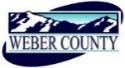 PUBLIC NOTICE is hereby given that the Board of Commissioners of Weber County, Utah will hold a regular commission meeting in the Commission Chambers of the Weber Center, 2380 Washington Boulevard, Ogden, Utah, commencing at 10:00 a.m. on Tuesday, the 24th day of October, 2017.   The agenda for the meeting consists of the following: A.	Welcome – Commissioner EbertB. 	Invocation – C.	Pledge of Allegiance – Duncan OlsenD.	Thought of the Day – Commissioner HarveyE.	Presentation 	(Please limit presentations to 3 minutes)		1.	Introduction of Miss Weber County Shannon Stoddard.			Presenter: Jan Wilson		2.	Presentation from Utah Restaurant Association.			Presenter: Melva SignF.	Consent Items 	1.	Request for approval of warrants #1228-1240 and #421986-422206 in the amount of 	$2,116,329.36.	2.	Request for approval of purchase orders in the amount of $76,148.63.	3.	Request for approval of minutes for the meeting held on October 17, 2017.	4.	Request for approval of a severance agreement by and between Weber County and Kevin 	McLeod.	G.           Action Items 	1.	Request for approval of the first amendment to the Weber Center Parking Structure (Structural 	Evaluation and Feasibility Report) Professional Services Agreement.		Presenter: Sean Wilkinson	2.	Request from the Department of Community & Economic Development for approval to sell 	surplus Real Property - Parcel Number 09-038-0015.		Presenter: Sean Wilkinson	3.	Request for approval of a contract by and between Weber County and Five Chutes Productions 	for the RMPRA Winter Series Rodeo to be held at the Golden Spike Event Center.		Presenter: Duncan OlsenH.	Public hearing	1.	Request for a motion of to adjourn public meeting and convene public hearing.	2. 	Public hearing to discuss and take comment on a proposal to amend the following sections of 	Weber County Code: Definitions (101-1-7) and Ogden Valley Signs (Title 110, Chapter 2) to 	amend provision related to flags, window signs, and portable signs.		Presenter: Charlie Ewert	3.	Public Comments. (Please limit comments to 3 minutes).	4.	Request for a motion to adjourn public hearing and reconvene public meeting.	5.	Action on public hearing.I.	Public comments (Please limit comments to 3 minutes)J.        AdjournCERTIFICATE OF POSTINGThe undersigned duly appointed Administrative Assistant in the County Commission Office does hereby certify that the about Notice and Agenda were posted as required by law this 23rd day of October 2017.							___________________________							Shelly HalacyIn compliance with the Americans with Disabilities Act, persons needing auxiliary services for these meetings should call the Weber County Commission Office at 801-399-8406 at least 24 hours prior to the meeting. This meeting is streamed live. (To see attached documents online: http://www.webercountyutah.gov/Transparency/commission_meetings.php, click on highlighted words)                   